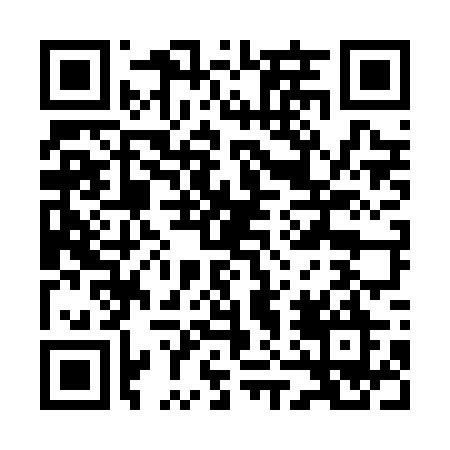 Ramadan times for Catriel, ArgentinaMon 11 Mar 2024 - Wed 10 Apr 2024High Latitude Method: NonePrayer Calculation Method: Muslim World LeagueAsar Calculation Method: ShafiPrayer times provided by https://www.salahtimes.comDateDayFajrSuhurSunriseDhuhrAsrIftarMaghribIsha11Mon5:575:577:261:415:137:557:559:1912Tue5:585:587:271:415:127:547:549:1713Wed5:595:597:281:415:117:527:529:1614Thu6:006:007:291:405:107:517:519:1415Fri6:016:017:301:405:097:497:499:1216Sat6:036:037:311:405:087:487:489:1117Sun6:046:047:321:395:077:467:469:0918Mon6:056:057:331:395:077:457:459:0819Tue6:066:067:341:395:067:437:439:0620Wed6:076:077:351:395:057:427:429:0421Thu6:086:087:361:385:037:407:409:0322Fri6:096:097:371:385:027:397:399:0123Sat6:106:107:381:385:017:377:379:0024Sun6:116:117:381:375:007:367:368:5825Mon6:126:127:391:374:597:347:348:5626Tue6:136:137:401:374:587:337:338:5527Wed6:146:147:411:364:577:317:318:5328Thu6:156:157:421:364:567:297:298:5229Fri6:166:167:431:364:557:287:288:5030Sat6:176:177:441:364:547:267:268:4931Sun6:186:187:451:354:537:257:258:471Mon6:196:197:461:354:527:237:238:462Tue6:196:197:471:354:517:227:228:443Wed6:206:207:481:344:507:207:208:434Thu6:216:217:491:344:497:197:198:415Fri6:226:227:491:344:487:187:188:406Sat6:236:237:501:334:467:167:168:387Sun6:246:247:511:334:457:157:158:378Mon6:256:257:521:334:447:137:138:359Tue6:266:267:531:334:437:127:128:3410Wed6:276:277:541:324:427:107:108:33